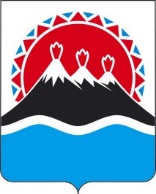 П О С Т А Н О В Л Е Н И ЕГУБЕРНАТОРА КАМЧАТСКОГО КРАЯ                  г. Петропавловск-КамчатскийПОСТАНОВЛЯЮ:1. Внести в приложение к постановлению Губернатора Камчатского края от 21.04.2020 № 58 «Об утверждении Перечня должностных лиц исполнительных органов государственной власти Камчатского края, уполномоченных составлять протоколы об административных правонарушениях» изменение, изложив его в редакции согласно приложению к настоящему постановлению.  2. Настоящее постановление вступает в силу после дня его официального опубликования.Переченьдолжностных лиц исполнительных органов государственной власти Камчатского края, уполномоченных составлять протоколы об административных правонарушениях                                                                                                           ».[Дата регистрации]№[Номер документа]О внесении изменения в приложение к постановлению Губернатора Камчатского края от 21.04.2020 № 58 «Об утверждении Перечня должностных лиц исполнительных органов государственной власти Камчатского края, уполномоченных составлять протоколы об административных правонарушениях»  Временно исполняющий обязанности Губернатора Камчатского края[горизонтальный штамп подписи 1]В.В. СолодовПриложение к постановлению Губернатора Камчатского края от ________  № ________«Приложение к постановлению Губернатора Камчатского края от 21.04.2020 № 58№п/пНаименование органаДолжностные лица1.Министерство специальных программ и по делам казачества Камчатского краяНачальник отдела регионального государственного надзора; главный специалист-эксперт отдела регионального государственного надзора2.Министерство экономического развития и торговли Камчатского края Ведущий специалист отдела торговли, лицензирования и контроля алкогольной продукции3.Министерство рыбного хозяйства Камчатского краяНачальник отдела правового обеспечения; референт отдела по рыболовству4.Министерство социального развития и труда Камчатского краяЗаместитель начальника отдела социального обслуживания и опеки; консультант отдела трудовых отношений5.Министерство образования Камчатского краяНачальник отдела надзора и контроля в сфере образования; консультанты отдела надзора и контроля в сфере образования6.Министерство природных ресурсов и экологии Камчатского краяКонсультант отдела недропользования и горной промышленности7.Министерство имущественных и земельных отношений Камчатского края Начальник отдела экономического анализа, корпоративных отношений и приватизации; консультант отдела распоряжения и учета госсобственности8.Министерство сельского хозяйства, пищевой и перерабатывающей промышленности Камчатского краяРеферент Министерства сельского хозяйства, пищевой и перерабатывающей промышленности Камчатского края; консультант Министерства сельского хозяйства, пищевой и перерабатывающей промышленности Камчатского края9.Министерство спорта Камчатского краяНачальник отдела развития спортивных школ и объектов спорта; консультант отдела спортивных школ и объектов спорта10.Министерство жилищно-коммунального хозяйства и энергетики Камчатского краяконсультанты отдела энергетики и коммунального хозяйства11.Министерство транспорта и дорожного строительства Камчатского краяНачальник отдела пассажирского автомобильного транспорта; начальник отдела транспорта; референт отдела транспорта12.Агентство по туризму и внешним связям Камчатского краяРуководитель Агентства по туризму и внешним связям Камчатского края13.Агентство по занятости населения и миграционной политике Камчатского краяСоветник отдела по миграционной политике14.Инспекция государственного экологического надзора Камчатского краяИнспектор по государственному контролю (надзору)15.Государственная жилищная инспекция Камчатского краяИнспектор по государственному контролю (надзору)16.Инспекция государственного технического надзора Камчатского краяГосударственный инспектор